Информация о проведении классного часа от 19.10.2020г19 октября 2020г прошли классные часы по каждой параллели:1е классы - урок нравственности "Планета доброты"2е классы - урок хороших манер "Основы этики"3е классы - совместный классный час с родителями "Моя семья"4е классы - Духовное богатство человека5е классы - Кем я хочу стать?6е и 7е классы - Национальные традиции8е классы - Абай Кунанбаев Слова назидания9е, 10е и 11 классы - Нравственные идеалы, как основа культурно-генетического кода нации.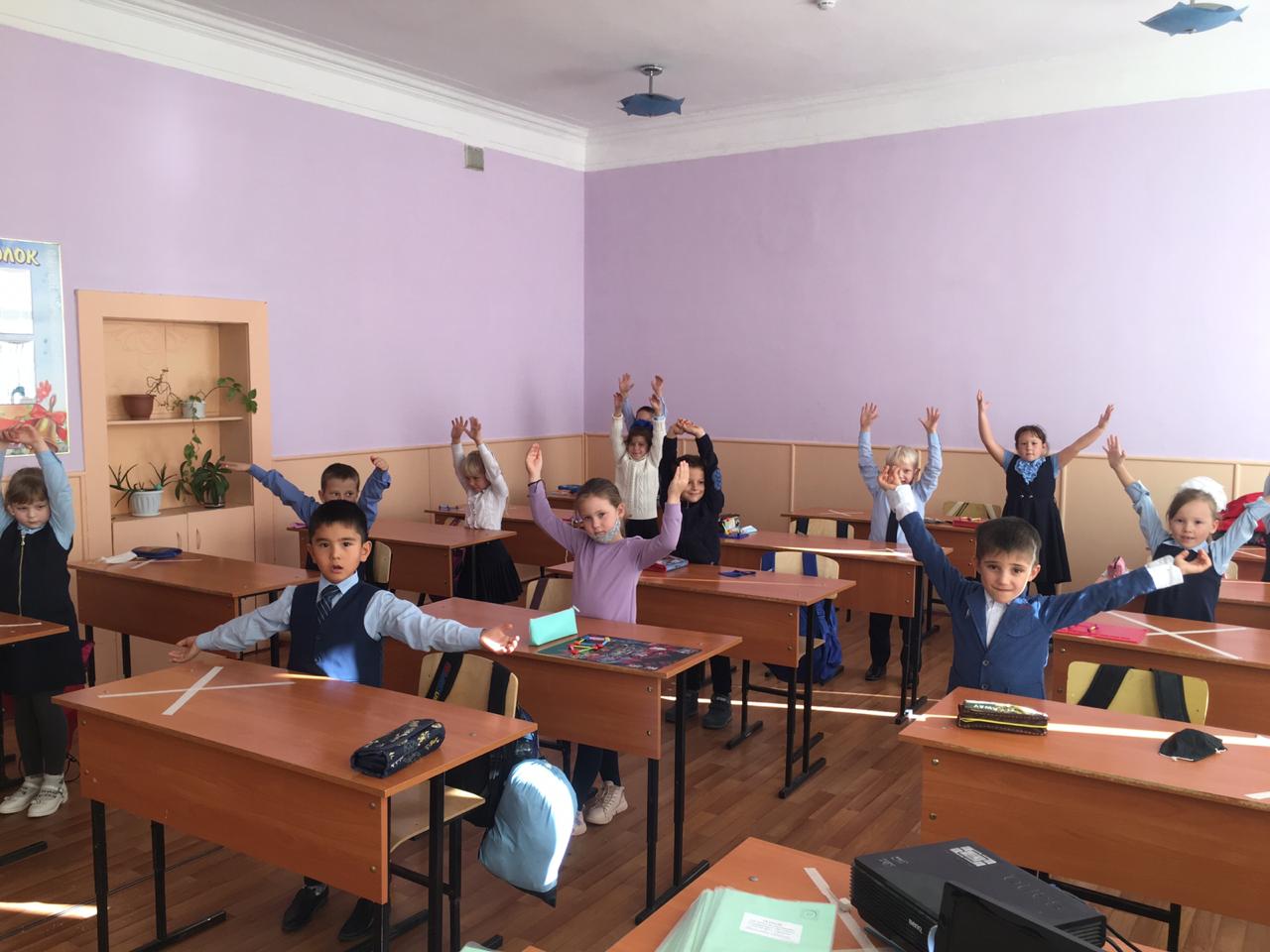 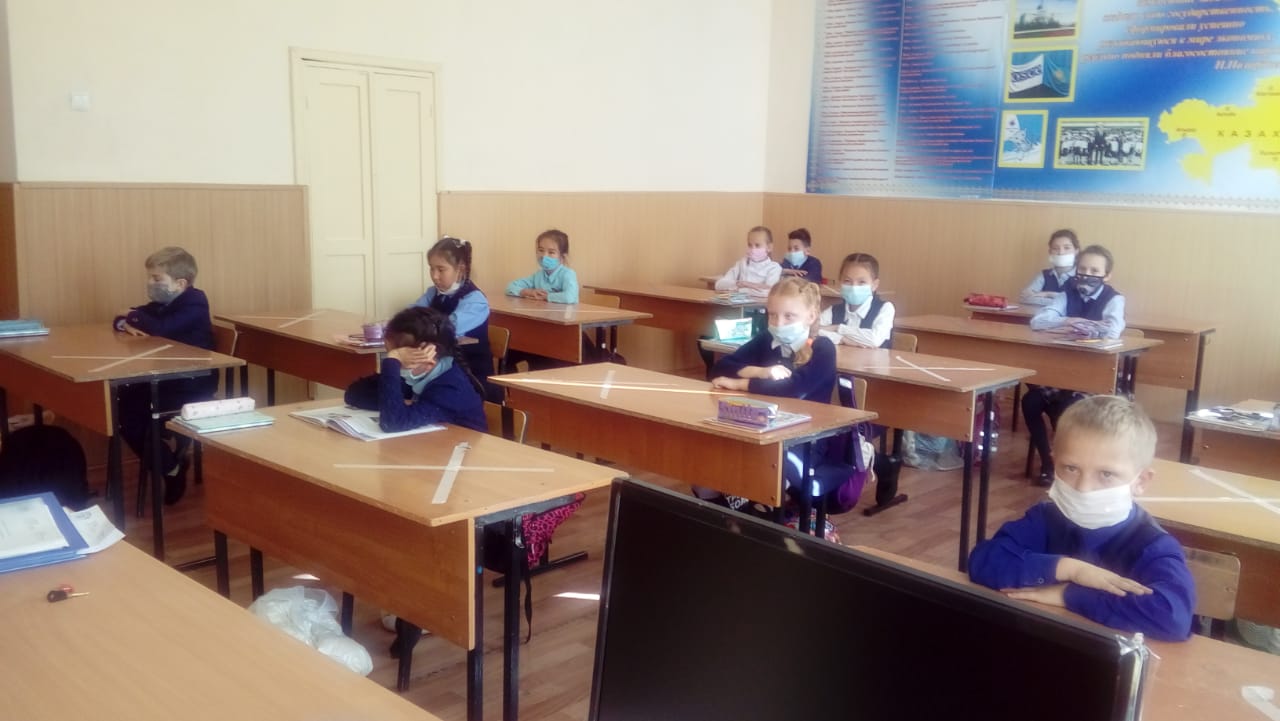 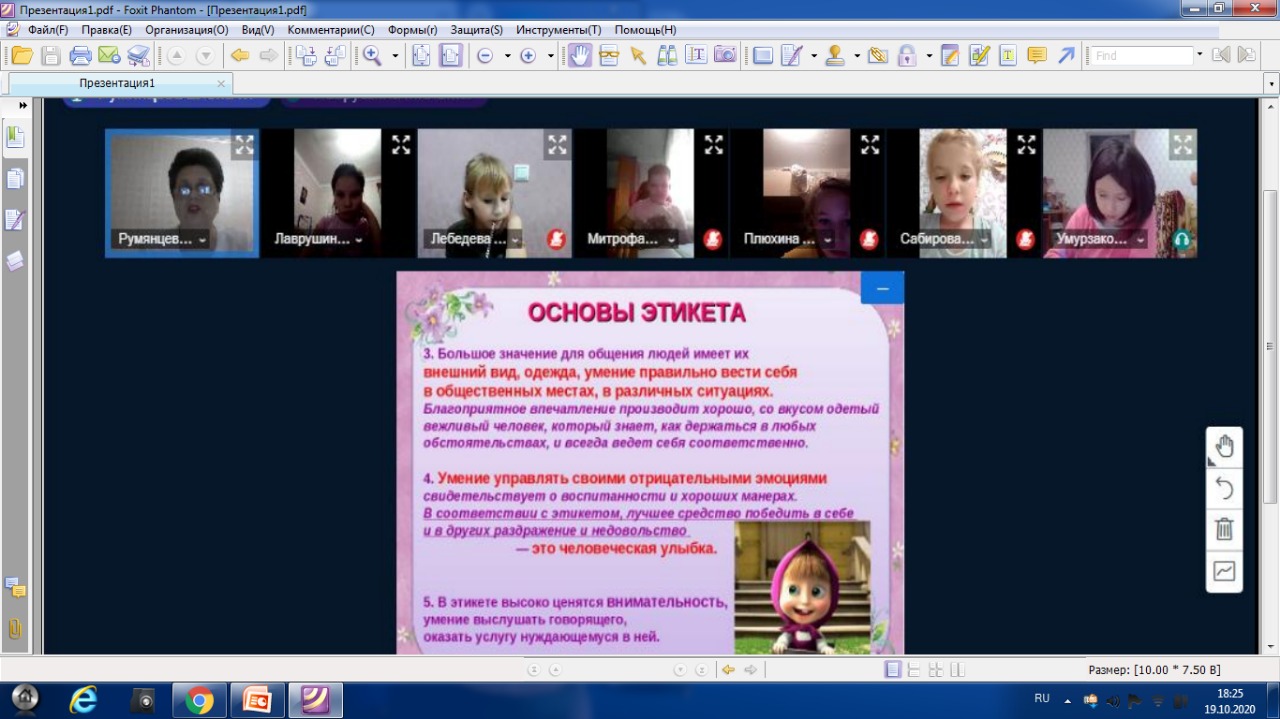 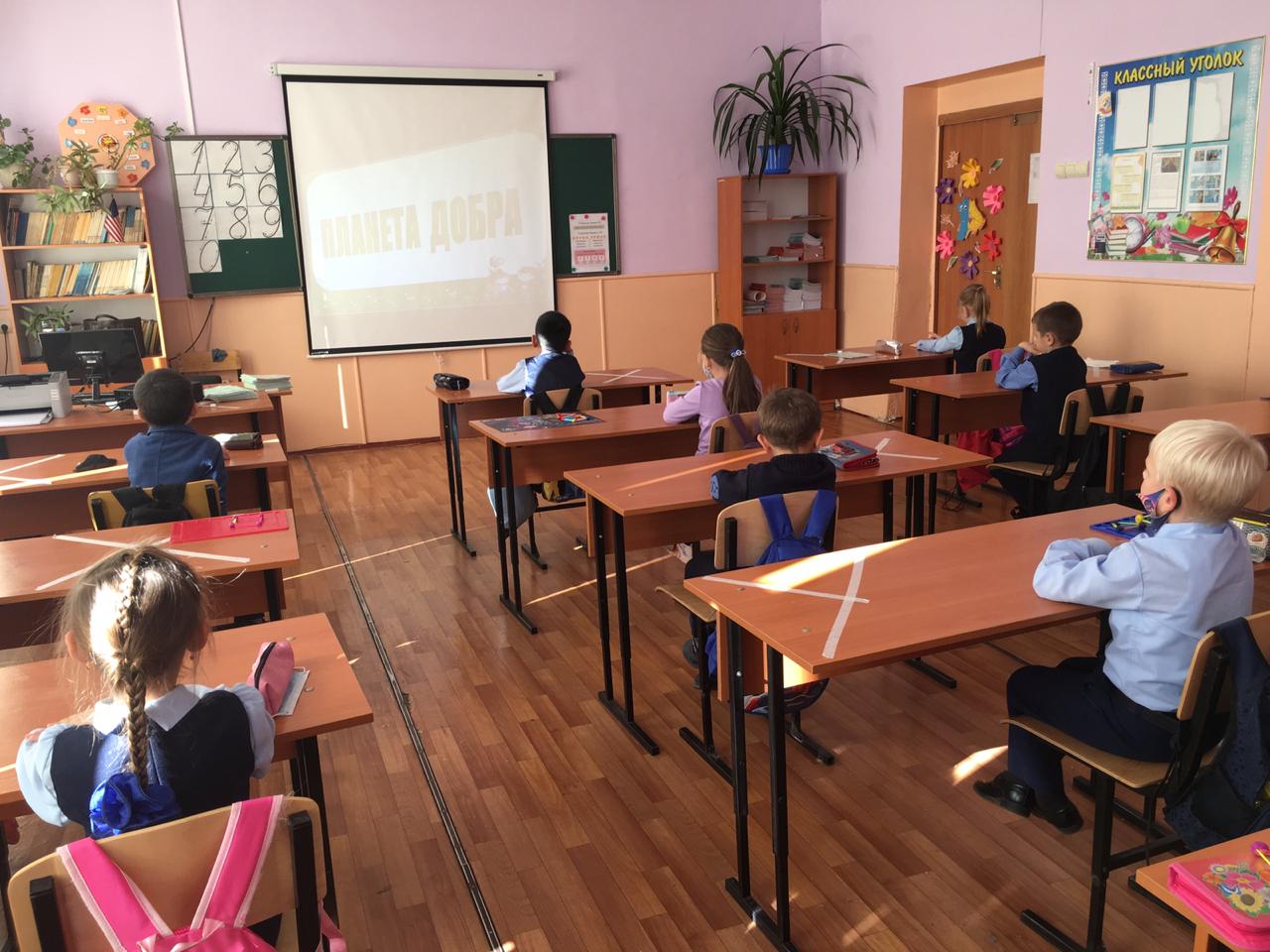 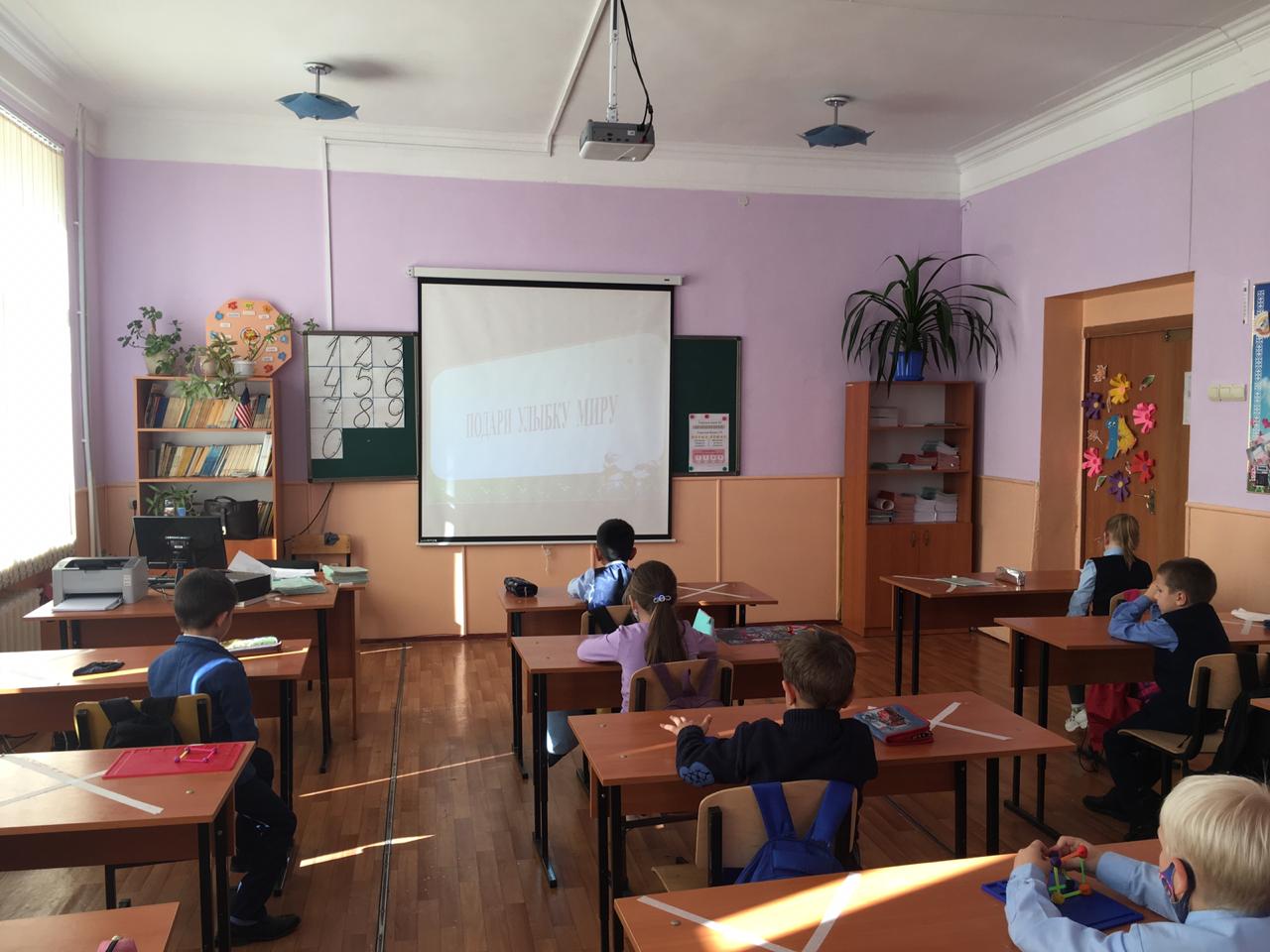 